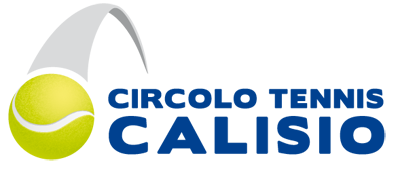 Centro Tecnico Federale : STANDARD SCHOOLMINITENNIS – AVVIAMENTO – PERFEZIONAMENTO – SPECIALIZZAZIONE 1 – MINITENNIS :Programma Federale RISERVATO ESCLUSIVAMENTE   ai bambini/e nati nelle  annate 2015/14SCONTO DEL 10 % sulla formula scelta 2 - AVVIAMENTO :Per tutti i ragazzi/e nati  , che desiderano avvicinarsi al gioco del tennis - 1 seduta settimanale : 	Costo	€ 500,00   pagamento in due rate - 2 sedute settimanali : 	Costo	€ 700,00   pagamento in due rate 3 - PERFEZIONAMENTO : Per tutti i ragazzi /e, che desiderano approfondire aspetti tecnici e tattici  3 sedute settimanali + 1 GINNASTICA  :  Cost € 1100,00   €  pagamento in 3  rate4 - SPECIALIZZAZIONE :Preparazione al pre agonismo e agonismo4 sedute settimanali TENNIS e  2 sedute di GINNASTICA  Costo  € 1500,00 pagamento in 3 rateSconto 5 % sul totale in caso di fratelli iscrittiTutti gli allievi saranno  SOCI del circolo nel periodo OTTOBRE 2019 – GIUGNO 2020 con relative scontistiche su noleggio campi. ( valore tessera 100,00)Riceveranno in omaggio divisa invernale AUSTRALIAN ( valore di euro 50,00)Saranno tesserati alla federazione nazionale con relative assicurazioniPartecipazione ai vari tornei promo o campionati provinciali NOTE :Ogni Allievo DEVE presentare entro 15 ottobre 2020 IL Certificato di Sana e Robusta costituzione per attivita’ sportiva NON agonistica.Gli Allievi del SETTORE AGONISTICO devono invece presentare IL Certificato Medico per Attivita Agonistica .PER COMUNICAZIONI O INFORMAZIONI CONTATTARE IL MAESTRO FUSCO SISTO  CELL : 3486030074 – Email : ctcalisio@gmail.com